			číslo jednací ND/6823/302402/2022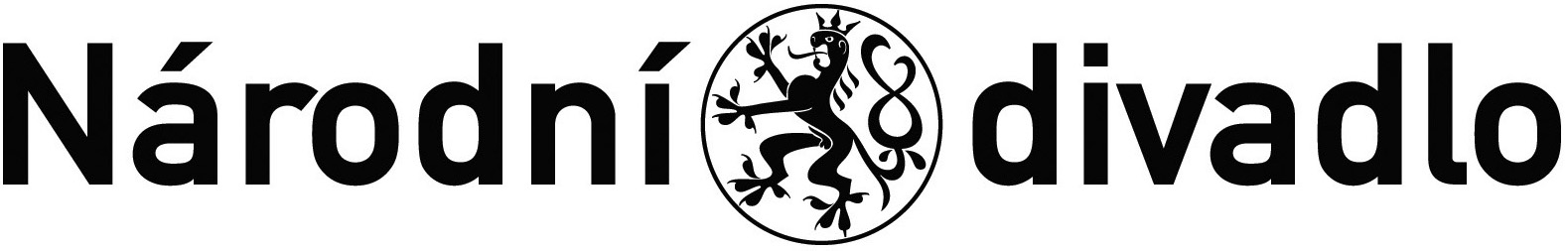 Smlouva o vzájemné spoluprácič. 19406/22uzavřena ve smyslu § 1746 odst. 2 zákona č. 89/2012 Sb., občanského zákoníku, v platném znění   Národní divadloSe sídlem: Ostrovní 1, 112 30 Praha 1zastoupené: Prof.  MgA. Janem Burianem, generálním ředitelem NDbankovní spojení: Česká národní banka, Na Příkopě 28, Praha 1č.ú.: 2832011/0710
   IČO: 00023337, DIČ: CZ00023337(dále jen „ND“)aNárodní památkový ústavSe sídlem: Valdštejnské náměstí 162/3, 118 00 Praha 1- Malá Stranazastoupen: Ing. arch. Naděždou Goryczkovou, generální ředitelkoubankovní spojení: Česká národní bankač.ú.: 60039011/0710IČO: 75032333 DIČ: CZ75032333 (dále jen „Partner“)I. Předmět smlouvyPředmětem této smlouvy je vzájemná spolupráce ND a Partnera při realizaci akce pod názvem „Patrimonium pro futuro 2022, ceny Národního památkového ústavu“, konané na Nové scéně Národního divadla, Národní 4, Praha 1 Termín akce: 15. 11. 2022dále také jen „Akce“. Časový harmonogram Akce je uvedený v příloze č. 1, která je nedílnou součástí této smlouvy.Pořadatelem Akce je Partner.II. Povinnosti NDND se tímto zavazuje:Poskytnout pro přípravu a uvedení Akce dle čl. I  této smlouvy jeviště, hlediště a jejich zázemí, foyer budovy ve 4. NP, v budově Nové scény, čp 1393 stojící na pozemcích č. p. 943/1, 2386/12, 2386/13, vše  kat. území 727181 Nové Město, vlastnické právo Česká republika s příslušností hospodaření pro Národní divadlo, Ostrovní 1, 112 30 Praha 1 (dále také jen „nebytový prostor“), a to na dobu od 18.00 hodin dne 14. 11. 2022 do 24.00 hodin dne 15. 11. 2022. Jeviště bude poskytnuto včetně jevištní, zvukové, osvětlovací techniky, která je na Nové scéně Národního divadla k dispozici.Předat osobě pověřené Partnerem nebytový prostor ve stavu způsobilém ke smluvenému užívání, zajistit Partnerovi nerušený výkon práv spojených s užíváním nebytového prostoru a zabezpečovat plnění služeb, s jejichž poskytováním je spojeno užívání nebytového prostoru, včetně užívání společných prostor (komunikace, WC) navazujících na nebytový prostor.Zajistit v rámci služeb uvaděčky a šatnářky (pro cca 400 pax), potřebný jevištní a hledištní personál v rámci pracovní doby svých zaměstnanců, nezbytnou ostrahu a úklid nebytového prostoru a prostor s ním souvisejících, a to vše v obvyklém rozsahu.Zajistit podle možností technickou podporu a součinnost, včetně umožnění odběru elektrické energie, pro subjekty, které se budou na přípravě a realizaci v místě Akce podílet (zejména Česká televize).Zajistit propagaci Akce na základě podkladů dodaných Partnerem. Propagace se uskuteční v rozsahu činností propagace Nové scény ND:                                                                                                     - informace o Akci v sekci program v rámci webové prezentace www.narodni-divadlo.cz                                            - informace o Akci v programové sekci časopisu Národního divadla.                                                                                                                                                                                      Nad rámec těchto forem propagace lze s pověřenou kontaktní osobou domluvit další možnosti propagace, mezi nimi umístění propagačních letáků a plakátů k Akci v prostorách Nové scény, dle aktuálních možností ND.ND nese odpovědnost za škody (na zdraví a majetku) Partnera a je pro tyto případy pojištěno, pokud škoda není prokazatelně zaviněna:a) Partneremb) osobami které jsou pro účely této smlouvy s Partnerem ve smluvním vztahuc) třetí osobou.III. Povinnosti PartneraPartner se tímto zavazuje:Na své náklady a svým jménem zajistit přípravu a provedení Akce na Nové scéně Národního divadla dne 15. 11. 2022 dle podmínek stanovených touto smlouvou.Partner se zavazuje zajistit si na své náklady jevištní, osvětlovací a zvukovou techniku, která není v ND k dispozici, a to po dohodě s ND. Veškerá instalace chybějící jevištní, osvětlovací a zvukové techniky bude probíhat po dohodě s ND.Partner se zavazuje uhradit ND cenu za poskytnutá média a služby ve výši 80.000 Kč + 21% DPH 16.800 Kč tj. celkem 96.800 Kč včetně DPH.Partner uhradí částku v termínu do 7. 11. 2022 na základě faktury (daňového dokladu) vystavené ND. Fakturu ND vystaví a doručí Partnerovi také elektronicky na adresu: xxx. Datum uskutečnění zdanitelného plnění bude datum vystavení faktury. Datem úhrady je den, kdy bude částka připsána na účet ND. Bude-li Partner v prodlení s úhradou faktury, bude ND účtovat úrok z prodlení ve výši stanovené nařízením vlády č. 351/2013 Sb., a to za každý i započatý den prodlení.Seznámit všechny účinkující, organizační pracovníky a další osoby Partnera, které se budou se souhlasem Partnera pohybovat v   nebytovém prostoru v souvislosti s přípravou a uvedením Akce se vstupní instruktáží o požární ochraně a bezpečnosti práce, která je dostupná na webové stránce: ftp://90.182.97.247/infond pro vstup na stránku: jméno: „infond“, heslo: „infond“Předložit ND před Akcí kompletní seznam osob, které se budou pohybovat v nebytovém prostoru v souvislosti s přípravou a uvedením Akce (tzn. účinkujících a organizačních pracovníků apod.), a to předáním seznamu na vrátnici Nové scény před vstupem těchto osob do objektu.Pro řádné zajištění účelu Akce se Partner zavazuje zajistit před konáním Akce vlastním jménem a na vlastní náklady kvalifikované pracovníky ND nad rámec jejich pracovních povinností a pracovní doby (čímž se myslí noční bourání a stavba, ostraha objektu, požární a asistenční hlídky). Kontaktní osobou je pro tyto účely za ND pan  xxx vedoucí jevištního provozu NS, tel.: xxx a paní xxx, produkce NS, tel.: xxxZajistit, v případě potřeby vjezdu vozidel nad 3,5 t k ND, vyřízení oprávnění k vjezdu u Odboru dopravy Magistrátu hl. m. Prahy.Respektovat zákaz vjezdu na náměstí Václava Havla a na chodník před Novou scénou pro všechna motorová vozidla a ostatní vozidla s hmotností převyšující únosnost žulové podložkové dlažby náměstí Václava Havla a chodníku, která činí 500 kg/m2. Zároveň se zavazuje, že svým konáním nepoškodí dlažbu ani hydroizolační souvrství pod touto dlažbou a v případě vzniku škody, tuto škodu uhradí.Partner si zajišťuje na vlastní náklady tisk a prodej vstupenek na Akci.Partner se zavazuje zajistit reklamní plnění v tomto rozsahu:Logo ND na všech propagačních materiálech (plakáty, letáky, bannery, reklamní plochy po Praze, katalog, webové stránky)Slavnostní večer: Slovní poděkování moderátora za podporu ND cenám NPÚ na slavnostním večeru  Závěrečné titulky „Sponzoři pořadu“ nebo „Děkujeme za podporu cen NPÚ 2022“ (bez log).Generální ředitel ND předá jednu z cen Vstupenky 8+2 v případě plné kapacity sáluKontaktní osobou ND pro účely propagace  je: xxx, xxx, tel. +420 xxxDodat ND propagační materiály vztahující se k Akci v dostatečném předstihu a v dostatečném množství, aby mohly být použity pro propagaci Akce dle této smlouvy. Kontaktní osoba: xxx, email: xxx, tel xxx.Partner prohlašuje, že odpovídá za splnění veškerých případných povinností vůči autorům či výkonným umělcům (které vyplývají z autorského zákona), jejichž díla či výkony budou užity v rámci předmětného zvukově obrazového záznamu. ND nenese jakoukoliv odpovědnost za případná porušení autorských práv či práv s autorskými právy souvisejícími, ke kterým by došlo v době a v rámci sjednané doby užívání. Partner je zároveň odpovědný za vyplacení případných poplatků kolektivním správcům jako je OSA, Intergram, DILIA aj. Dojde-li v důsledku porušení uvedených povinností uživatele ke škodě na straně ND je Partner povinen poskytovateli tuto škodu uhradit.Partner prohlašuje, že kostýmy a dekorace užité pro Akci splňují požadavky příslušných bezpečnostních a protipožárních norem platných v rámci EU. Partner je povinen v případě, že je při představení používán otevřený oheň, oznámit tuto skutečnost požárnímu a bezpečnostnímu technikovi ND a zažádat o Povolení k provádění otevřených ohňů a pyrotechnických efektů na scénách Národního divadla, a to prostřednictvím příslušného vedoucího zaměstnance ND: pan xxx, vedoucí jevištního provozu NS, tel. xxx, e-mail: xxxPartner se zavazuje zajistit na své náklady přípravu a uvést Akci včetně zajištění účinkujících, tj. souboru či jednotlivých výkonných umělců, kostýmů, dekorací, rekvizit, přepravy, veškerých odměn, pojištění a stravného výkonných umělců a příp. dalších osob podílejících se na Akci. Dále se zavazuje zajistit a uhradit přepravu účinkujících a dalších jím zajišťovaných osob a výše uvedených věcí.Akce je přenášena přímým přenosem a bude z ní pořízen televizní záznam. Partner prohlašuje, že za tímto účelem bude s ČT uzavřena příslušná smlouva. Partner je povinen vypořádat veškeré povinnosti vč. odměn vyplývající z autorského zákona, které souvisí s televizním přenosem či záznamem akce. Partner je povinen se v rámci natáčení řídit bezpečnostními pokyny odpovědných zaměstnanců ND. V případě porušení této povinnosti je ND oprávněno požadovat zaplacení smluvní pokuty 10.000,- Kč.Partner nese odpovědnost za škody (na zdraví a majetku) ND a je pro tyto případy pojištěn, pokud škoda není prokazatelně zaviněna:a) NDb) osobami které jsou pro účely této smlouvy s ND ve smluvním vztahuc) třetí osobou.                                               IV. Vis maiorSmluvní strany se dohodly, že v případě, kdy do jejich smluvního vztahu založeného touto smlouvou zasáhne vyšší moc, nebudou po sobě vzájemně vyžadovat poskytnutí plnění dle této smlouvy, ani náhrady škod, a v případě, že plnění bylo mezi smluvními stranami poskytnuto, byť částečně, dojde k navrácení plnění, pokud se smluvní strany nedohodnou jinak.  Za vyšší moc se považují náhlé události v životním prostředí, nehody, výbuchy, požáry, katastrofy, válka, válečné činy, opatření vládních orgánů a orgánů veřejné moci, nové nebo pozměněné právní předpisy, smrt či jiné události srovnatelné s nimi.Smluvní strany jsou si vědomy možného rizika návratu pandemie onemocnění COVID-19, ale shodně předpokládají, že v době sjednané pro realizaci plnění dle této smlouvy tato pandemie nebude bránit v plnění závazků z této smlouvy. Pokud však v důsledku pandemie onemocnění COVID-19  dojde k omezením, které budou bránit smluvním stranám v plnění této smlouvy (např. karanténní opatření, zavření provozoven či jiné omezení v důsledku opatření, či nařízení přijatých státními orgány k zamezení šíření onemocnění COVID-19), dohodly se smluvní strany, že tento případ bude rovněž představovat tzv. událost vyšší moci.Jestliže je zřejmé, že v důsledku událostí, uvedených v předchozím odstavci, tj. z důvodu pandemie COVID-19 nebude jedna ze smluvních stran schopna splnit své povinnosti dle této smlouvy ve smluveném termínu, pak o tom bezodkladně uvědomí druhou smluvní stranu. Strany se bez zbytečného odkladu dohodnou na řešení této situace a dohodnou další postup  formou písemného dodatku k této smlouvě. Nedojde-li k dohodě, jsou každá ze smluvních stran oprávněna od této smlouvy odstoupit. Odstoupení je účinné od doručení písemného oznámení o odstoupení druhé smluvní straně. Strany jsou povinny si vrátit nebo vyrovnat již vzájemně poskytnutá plnění z této smlouvy bez zbytečného odkladu. Strany výslovně sjednávají, že nejsou v prodlení s plněním svých povinností dle této smlouvy po dobu výskytu události vyšší moci. Nastane-li případ události vyšší moci, pak strana, která uplatňuje nároky z důvodu události vyšší moci, předloží druhé straně doklady, týkající se tohoto případu.V. Závěrečná ujednáníRealizací akce jsou pověřeni:Za ND: xxxx, produkce NS, email: xxx; tel. xxxxxx, vedoucí odboru jevištního provozu NS tel.: xxx, email: xxxZa Partnera: xxx, email: xxx, tel.:xxx
xxx, email: xxx, tel.: xxx
xxx, email: xxx, tel.: xxx
xxx, email: xxx, tel.: xxxSmluvní strana je oprávněna tuto smlouvu vypovědět bez výpovědní doby, jestliže druhá smluvní strana opakovaně poruší povinnost stanovenou touto smlouvou. Výpověď musí být písemná s uvedením jejího důvodu a je účinná dnem jejího doručení druhé smluvní straně. ND je oprávněno odstoupit od této smlouvy v případě, že Partner nesplní povinnost stanovenou v čl. III. odst. 3 této smlouvy. Odstoupení musí být písemné s uvedením jeho důvodu a je účinné doručením druhé smluvní straně.Změny a doplňky v této smlouvě lze provádět pouze písemně formou dodatku po dohodě obou smluvních stran. Smluvní strany tímto vylučují pro použití § 1740 odst. 3 občanského zákoníku, který stanoví, že smlouva je uzavřena i tehdy, kdy nedojde k úplné shodě projevů vůle smluvních stran.Smlouva je vyhotovena ve dvou stejnopisech v českém jazyce s platností originálu, z nichž každá strana obdrží jeden. Nedílnou součástí této smlouvy jsou její přílohy.Tato smlouva nabývá platnosti dnem jejího podpisu oběma smluvními stranami. Tato smlouva podléhá povinnosti uveřejnění dle zákona č. 340/2015 Sb., o zvláštních podmínkách účinnosti některých smluv, uveřejňování těchto smluv a o registru smluv (zákon o registru smluv). Účinnosti nabude dnem uveřejnění a její uveřejnění zajistí Partner, o kterém ND bezodkladně vyrozumí. Smluvní strany berou na vědomí, že tato smlouva může být předmětem zveřejnění i dle jiných právních předpisůSmlouva se uzavírá na dobu určitou do doby splnění jejího účelu a předmětu.Přílohy: dle textu Smlouvyv  Praze dne 							v  Praze dne
………………………….                                                              	………………………………Národní památkový ústav					          	Národní divadloIng. arch. Naděžda Goryczková					Prof. MgA. Jan Buriangenerální ředitelka Národního památkového ústavu			generální ředitel Národního divadla  PŘÍLOHA ČÍSLO 1Harmonogram akce:14. 11. 202218:00 – 19:00 hod. – návoz dekorace
19:00 – 22:00 – stavba dekorace na jevišti, technická příprava, instalace televizní techniky 15. 11. 202208.00 – 10.00 hod. – příjezd a instalace televizní techniky ČT, světel a kamerového jeřábu10.00 – 12.00 hod. – instalace zvuku ČT12.00 – 13.00 hod. – zvuková a technická zkouška, propojení, svícení, přepis příspěvků do EVS,       psaní a kontrola titulků13.00 – 14.00 hod. – pauza na oběd, úklid ND14.30 – 15.30 hod. – zvuková a obrazová zkouška hudebníků16.00 – 18.00 hod. – generálka18.30  - 19.00 hod. – domluva s předávajícími,  make-up, kostýmy, příchod uvaděček, šatnářek, úklid ND19.00 hod. – otevření divadla pro diváky19.00 – 19.45 hod. – pauza na občerstvení20.15 – 21.35 hod. – slavnostní předávání cen21.35 – 24.00 hod. – odvoz techniky ČT, bourání21:40 – 23.30 hod – slavnostní zakončení večera ve foyer 4NP		          